DOSSIER DE CANDIDATURE PROJET 2019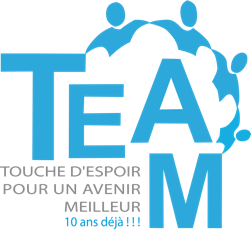 Dossier à compléter avant le 31/10/2018TEAM Projet Innovations et Développement - projets.id@touchedespoir.org – 00 33 6 48 89 83 36Le dossier complet de candidature est téléchargeable sur http://www.touchedespoir.org/DEPOT DES CANDIDATURES ET CLÔTURELe dossier complet de candidature est à envoyer uniquement par voie électronique aux adresses mail suivantes : projets.id@touchedespoir.org & CC :  ca_team@touchedespoir.orgLa date limite de dépôt de candidature est fixée au Mercredi 31 Octobre 2018.COMPOSITION DU DOSSIER DE CANDIDATURE 
Le dossier de candidature doit contenir les pièces suivantes : Dossier administratif de candidature complet Photos ou vidéos de l’école Estimation budgétaire détaillée des besoins de l’écoleCarte d’identité de l’écoleNom de l’école : ……………………………………………………………………………………………………………Pays où est situé l’école : ................................................................................Nom de la ville ou du village où est située l’école : ……………………………………………………Porteur du projet :Nom et prénom : ……………………………………………………………………………………………..N° tel : …………………………………………………. E-mail : ………………………………………….Lien entre le porteur du projet et l’école : ………………………………………………………Directeur de l’école :Nom et prénom : ……………………………………………………………………………………………..N° tel : …………………………………………………. E-mail : ……………………………………………Environnement de l’écoleNombre d’habitants de la ville ou du village : ………………………………………………………………Nom de la grande ville la plus proche de l’école : …………………………………………………………Moyens de transport permettant d’accéder à l’école :  ………………………………………………..Distance et durée du trajet depuis cette grande ville la plus proche : En Km : ………….En heure(s) : ………….Coordonnées du chef du village :Nom et prénom : ………………………………………………………………………………………….…N° tel : …………………………………………………. E-mail : ……………………………………………Coordonnées du maire ou du responsable du district :Nom et prénom : ………………………………………………………………………………………………N° tel : …………………………………………………. E-mail : ……………………………………………Informations sur l’écoleEffectif total des écoliers : ………………………………………………………………………………………………CIL : ………………….CP : ………………….CE1 : ………………….CE2 : ………………….CM1 : ………………….CM2 : ………………….Taux de féminisation des écoliers ? ……………………………………………….Taux de scolarisation dans la ville ou dans le village ? : ……………………………………………….Motifs de non scolarisation des écoliers qui ne vont pas à l’école : ………………………………………………………………………………………………………………………………………………………………………………………………………………………………………………………………………………………………………………………………………………………………………………………………………………………….Nombre de salles de classes : ………………………………………………………………………………………Nombre d’enseignants titulaires :  ……………………………………………………………………………….Nombre d’enseignants vacataires : ………………………………………………………………………………Taux de réussite aux derniers examens officiels :CEP : …….Concours entrée en 6e) : …….CM2Pourcentage d’écoliers qui continuent les études après la fin de l’école primaire ? : ………………………………………………………………………………………………………………………………………….Lorsque les élèves passent en 6ème dans quel collège se rendent-ils ?: ……………………………………………………………………………………………………………………………………….…Quelles sont les principales causes de décrochage scolaire en dehors des difficultés financières ?Date de la prochaine rentrée scolaire : ………………………………………………………………………….Coût de l’inscription à l’école : ……………………………………………………………..…………………………II) Besoins de l’école Liste des fournitures scolaires par classe (ex : 2 stylos rouge, 1 stylo noir, 2 cahiers de 96 pages…) : CIL : …………………………………………………………………………………………………………………………………………………………………………………………………………………………………………………………….CP : …………………………………………………………………………………………………………………………………………………………………………………………………………………………………………………………….CE1 :……………….………………………………………………………………………………………………………………………………………………………………………………………………………………………………………….CE2 : …………………………………………………………………………………………………………………………………………………………………………………………………………………………………………………………CM1 : ………………………………………………………………………………………………………………………………………………………………………………………………………………………………………………………..CM2 : …………………………………………………………………………………………………………………………………………………………………………………………………………………………………………………..Quels sont les travaux pratiques et/ou manuels réalisés par les écoliers ? : …………………………………………………………………………………………………………………………………L'école dispose-t-elle de matériel informatique et y a-t-il une couverture réseau au niveau de l’école ? : ……………………………………………………………………………………………………Quels sont les principaux besoins de l’école aujourd’hui ?Décrire ci – dessous, en quelques mots, les principaux besoins de l’école. Si vous avez déjà fait établir des devis pour ces besoins, merci de nous indiquer le montant de ceux-ci : Si une aide était apportée au village pour couvrir une partie des besoins de l’école, comment les habitants du village et notamment les parents d’élève pourraient-ils contribuer ? : ……………………………………………………………………………………………………………III) Eléments complémentairesMerci de joindre à ce formulaire tout élément (photos, vidéos, interview, témoignages, devis  …) qui permettra d’apprécier aisément l’état et les besoins de l’école ou des élèves décrits ci-dessus. FINDescriptif du besoinEstimation du coût du besoin (devis appréciés si possible)